CATANDUVAS, 10 DE MAIO A 14 DE MAIO DE  2021.NOME COMPLETO:_____________________________________________________________1-MONTAR 20 PALAVRAS UTILIZANDO SÓ AS SÍLABAS DA NUVEM.__________________________________________________________________________________________________________________________________________________________________________________________________________________________________________________________________________________________________________________________________________________________________________________________________________________________________________________________________________________________________________________________________________________________________________________________2- EXPLORAR O CALENDÁRIO DO MÊS DE MAIO: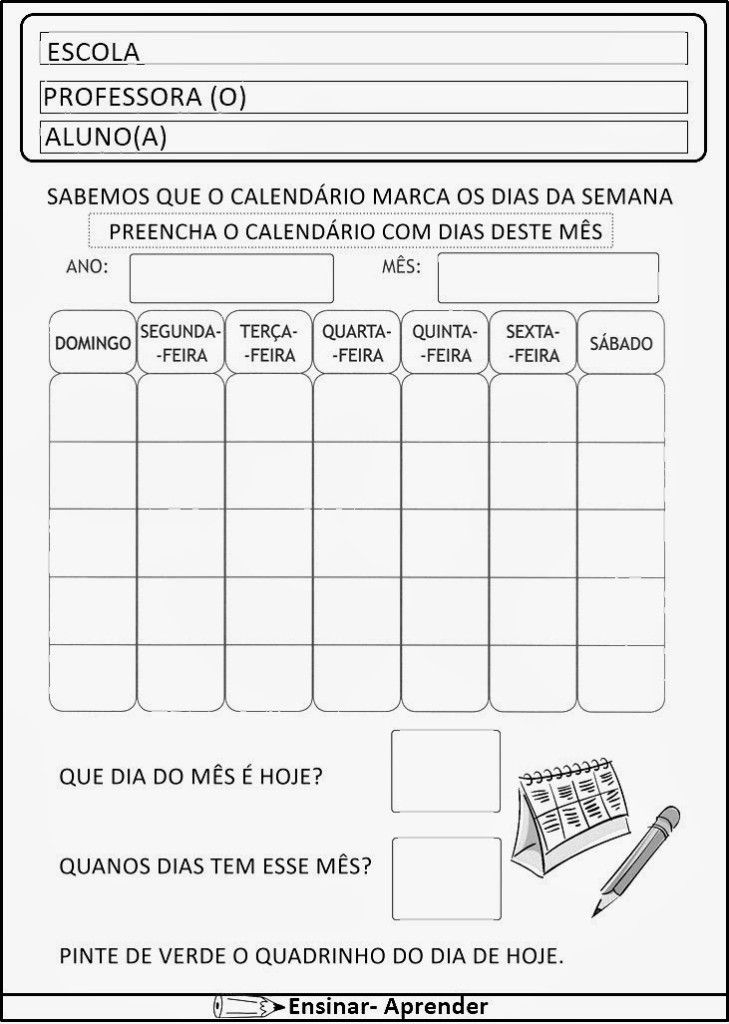 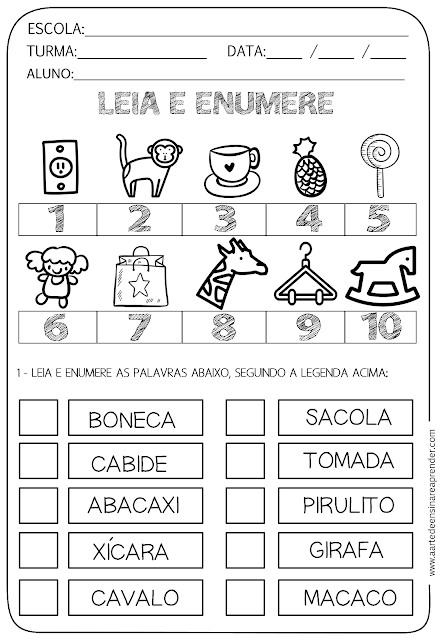 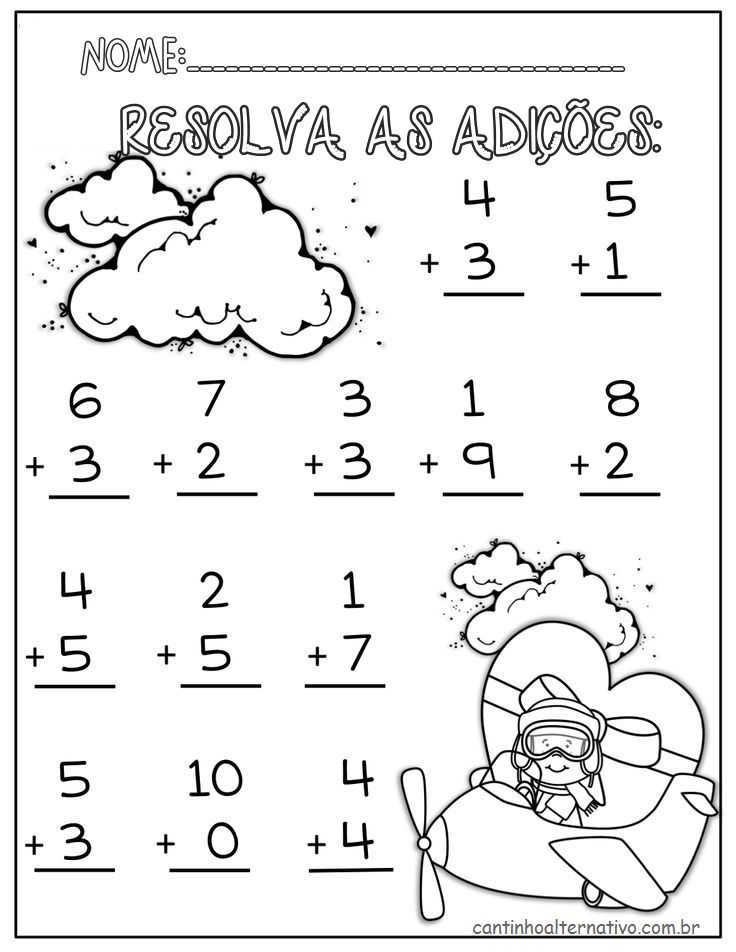 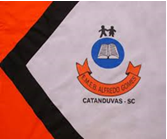 ESCOLA MUNICIPAL DE EDUCAÇÃO BÁSICA ALFREDO GOMES.DIRETORA: IVÂNIA NORA.ASSESSORA PEDAGÓGICA: SIMONE ANDRÉA CARL.ASSESSORA TÉCNICA ADM. TANIA N. DE ÁVILA.PROFESSORA: DANIA CECILIA DAROLD.CATANDUVAS – SCANO 2021 - TURMA 2ºANO MATUTINO